УСТАНОВОЧНЫЙ ТРЕНИНГ ДЛЯ ЛИЦ,ЖЕЛАЮЩИХ ПРИНЯТЬ В СВОЮ СЕМЬЮ РЕБЕНКАПРИМИ ПРАВИЛЬНОЕ РЕШЕНИЕ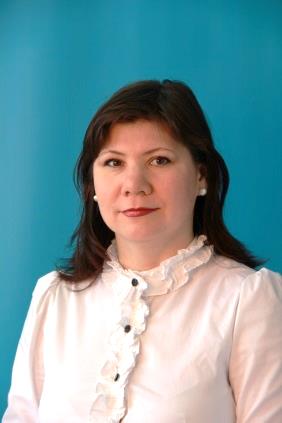 Л.А. Новоселова, психолог отделения психолого-педагогической помощи  «Сектор семейного устройства детей и сопровождения замещающих родителей» «Сектор постинтернатного сопровождения детей-сирот» «Экстренная детская помощь»БУ «Центр социальной помощи семье и детям «Зазеркалье» И.А. Галимьянова,  психолог отделения психолого-педагогической помощи «Сектор семейного устройства детей и сопровождения 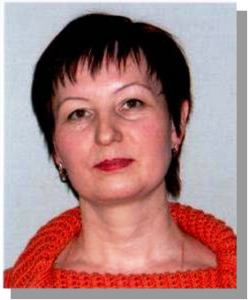 замещающих родителей» «Сектор постинтернатного сопровождения детей-сирот» «Экстренная детская помощь»БУ «Центр социальной помощи семье и детям «Зазеркалье»Одним из приоритетных направлений «Стратегии действий в интересах детей в Ханты-Мансийском автономном округе – Югре на 2012-2017 годы» является снижение риска повторных отказов и жестокого обращения с детьми, развитие комплексного сопровождения замещающих семей. В связи с этим учреждения социального обслуживания должны обеспечить формирование системы социального, психолого-педагогического сопровождения детей, находящихся в замещающих семьях, внедрять и развивать организационные и информационные технологии поиска и привлечения семей, имеющих ресурсы для воспитания этих детей.  С 2007 года бюджетное учреждение Ханты-Мансийского автономного округа - Югры «Центр социальной помощи семье и детям «Зазеркалье» занимается подготовкой граждан, желающих принять на воспитание в свою семью ребенка, оставшегося без попечения родителей. С 2007 по 2016 годы специалистами подготовлено  866 кандидатов в замещающие родители из 723 семей, 75% из которых приняли детей в свою семью на воспитание.Учреждению переданы отдельные полномочия органов опеки и попечительства в части подготовки граждан, выразивших желание  стать опекунами или попечителями несовершеннолетних граждан либо принять детей, оставшихся без попечения родителей, в семью на воспитание в иных установленных семейным законодательством Российской Федерации формах в соответствии с постановлениями Администрации г. Сургута от 18.10.2012 № 8144 и Администрации Сургутского района от 13.07.2012 года № 2571, в рамках которых заключены договора № 17-10-2350/2 от 25.10.2012, № 433 от 11.07.2016.В рамках подготовки в замещающие родители проводятся  психологические диагностики, консультирование, установочные тренинги,  составляются заключения, в которых отражаются личностные особенности кандидатов в замещающие родители, особенности детско-родительских отношений, мотивы принятия ребенка в семью, ресурсы семьи, возможные риски и рекомендации.По итогам прохождения школы  кандидатам вручаются свидетельства о прохождении подготовки лиц, желающих принять на воспитание в свою семью ребенка, оставшегося без попечения родителей на территории Российской Федерации.С увеличением числа детей, размещаемых в семьи, обозначились проблемы взаимоотношений сторон и, как следствие, - повторные отказы от несовершеннолетних. Основные причины данных процессов:ожидания замещающих родителей, не соответствующие реальности (завышенные ожидания, идеализированные представления и пр.), неготовность к трудностям;несформированность родительских компетенций (знаний, умений, навыков); наличие у ребенка эмоциональных и поведенческих трудностей, связанных с его предыдущим травмирующим опытом или опытом проживания в интернатных учреждениях.Для предотвращения данных проблем на  этапе обращения в Учреждение по поводу желания принять ребенка в семью проводится установочный тренинг «Прими правильное решение»  в рамках программы подготовки замещающих родителей «Замещающая семья от «А» до «Я». Формат проведения такого тренинга предполагает групповую работу с потенциальными замещающими родителями после первичного приема.  Установочный тренинг проводится психологами в выходной день в течение 6 часов. Обязательным условием является совместное участие в тренинге супружеской пары. Группа состоит из 15 человек, увеличение количества участников снижает качество работы. Не допускаются к участию в тренинге люди, находящиеся в остром состоянии проживания горя или психологической травмы, а также психически неуравновешенные кандидаты, выявленные на первичном приеме, так как групповая работа может ухудшить их эмоциональное состояние. В течение  мая - августа 2016 года проведено 4 установочных тренинга,  в которых участвовало 32 человека. Приняли решение об отказе или переносе дальнейшего обучения 11 человек, что составило 34 % от общего количества участников тренинга. Цель – создание условий для объективной оценки потенциальными замещающими родителями собственной готовности взять на воспитание ребенка, принять его историю жизни, поведение и чувства. Задачи:- предоставить информацию об особых потребностях и нуждах детей-сирот и детей, оставшихся без попечения родителей;- исследовать личностную и эмоциональную  готовность кандидатов.	Целевая группа - граждане, изъявившие желание принять на воспитание детей (сирот, оставшихся без попечения).	При проведении тренинга используется следующие формы работы: групповая дискуссия, мозговой штурм, ролевая игра, деловая игра,  разбор практических ситуаций.	Методы: арт-терапия, психогимнастические упражнения, направленные фантазии.	Организационные и материально-технические  условия: - комфортные условия (удобные кресла/стулья,  яркое освещение, помещение с двумя – тремя зонами, зона отдыха для чайно-кофейных пауз);- техническое оборудование, использование аудио и видеоматериалов (проектор, проигрыватель, флипчат).	Тренинг является формой, помогающей максимально эмоционально и глубоко включать в процесс работы всех участников, останавливаться на темах и вопросах, которые особенно актуальны для данной группы, позволяет участнику раскрыться во взаимодействии с другими. Так же важно то, что участники тренинга в первый раз в жизни встречают других людей, решивших принять в свою семью ребенка, оставшегося без попечения родителей. С одной стороны, это снимает миф об уникальности и ненормальности их решения, с другой – дает поддержку, укрепляет ресурсы человека.Ожидаемые результатыХод тренинга.Представление ведущих, сообщение темы и цели тренинга. Целью установочного тренинга является создание условий для объективной оценки потенциальными замещающими родителями собственной готовности взять на воспитание ребенка, принять его историю жизни, поведение и чувства. Задачи:- предоставить информацию об особых потребностях и нуждах детей-сирот и детей, оставшихся без попечения родителей;- исследовать эмоциональную готовность кандидатов, взаимоотношение в супружеской паре, наметить направление работы на следующем этапе подготовки.Упражнение «Снежный ком».Цель: познакомиться друг с другом, разрядить обстановку.Инструкция: участники по очереди называют свое имя вместе с каким-нибудь прилагательным, начинающимся на первую букву имени.Следующий по кругу должен назвать предыдущих участников, а затем себя. Таким образом, чем дальше по кругу, тем больше придется называть имен с прилагательными. Это облегчит запоминание и разрядит обстановку.Упражнение: «Три вопроса?». Цель: актуализация собственных целей участия в установочном тренинге. Инструкция: Участникам предлагается ответить на три вопроса: Зачем Вы здесь? Что хотите получить от тренинга?  О чем поет Ваше сердце? 	Правила групповой работы, участникам предлагается их дополнить и принять. - Общение по принципу  «здесь и сейчас».- Доверительный стиль общения и искренность в общении. - Предложения должны звучать именно от себя (например, «Я думаю, что…»), а также, не должно быть безадресности, (например, «многие (все, большинство) осуждают меня»).- Конфиденциальность всего происходящего в группе.-  Недопустимость оценочных суждений членов группы.- При обсуждении происходящего, важно оценивать не участника, а только его действия и поведение. Например, вместо «Ты мне не нравишься!», следует сказать «Мне не нравится твоя манера поведения!»- Уважение говорящего и правило «Стоп».- Активное участие в межличностном взаимодействии между членами группы. Только участник, активно работающий в группе, может почерпнуть из нее что-то для себя.	Упражнение: «Картина мира». 	Цель: исследование жизненных ценностей, эмоционального состояния  кандидатов, осознанности собственного мира, в который придет ребенок.Инструкция: нарисуйте картину своего мира, отразите в рисунке свое эмоциональное состояние, свой внутренний мир, мир, в который придет ребенок. На обратной стороне напишите Ваше  жизненное кредо (жизненные позиции), жизненные и семейные ценности.   	Обсуждение: расскажите о своем рисунке, поделитесь  своими чувствами. Какое место в рисунке Вам больше всего нравится? Работа отражает, как правило, эмоциональное состояние человека, его осознанность, принятие или непринятие себя, внутренние смыслы и цели, мир, в который придет ребенок. Каждый участник представляет свою работу. Ведущие обращают внимание на важность взаимодействия с детьми через игру и творчество.  Отметьте на рисунке место для Вашего приемного ребенка. Напишите Ваш мотив принятия ребенка в семью. Ваши 3 ожидания от приема ребенка, как изменится Ваша жизнь с приходом ребенка?  3 опасения. Упражнение: «Мотивы принятия ребенка в семью».  Цель: осознание конструктивности собственного мотива принятия ребенка в семью. Инструкция: методом мозгового штурма участникам предлагается ответить  вопрос: «По каким причинам люди берут ребенка в семью?» Высказывания участников записываются на флипчате, затем группируются основные мотивы принятия ребенка в семью. Группа делится на подгруппы.Работа в подгруппах: участники должны выделить позитивные и негативные моменты при принятии ребенка с данным  мотивом, риски  при каких мотивах чаще возможен возврат ребенка.   Обсуждение. Психологическая готовность замещающих родителей к принятию на воспитание ребенка включает следующие компоненты: мотивационную готовность;  психолого-педагогическую компетентность в вопросах развития и воспитания детей (информированность о возрастно-психологических особенностях детей, целях, задачах и методах воспитания, знание и понимание того, какое влияние оказывает социальная и семейная депривация на психическое развитие ребенка в разные возрастные периоды); адекватность когнитивного образа приемного ребенка (информированность усыновителей об истории развития ребенка, его родителях и родственниках, основных жизненных событиях и характере переживания их ребенка, знание индивидуально-личностных особенностей приемных детей, их интересах, привычках, «сильных» и «слабых» сторонах; информированность о круге общения ребенка, его друзьях); эмоционально-волевую готовность (настойчивость в преодолении трудностей воспитания, эмоциональная стабильность, толерантность к проявлению дезадаптивного поведения, развитая эмпатия, центрация на интересах ребенка, а не на собственных желаниях).Вывод: от осознания  мотива  зависит  успешность принятия ребенка в семью. Мотивы  бывают конструктивные и неконструктивные. Важно осознавать личные скрытые мотивы, которые находятся  в основе желания принять ребенка  (приложение 1).Упражнение: «Времена года».Цель: эмоциональная разрядка и сплочение группы. 	Инструкция: постройтесь в шеренгу, молча, за одну минуту: по временам года Вашего рождения;по месяцу рождения, по числу рождения.Упражнение: «Психологический портрет предполагаемого приемного ребенка». Цель: расширение представлений участников тренинга об особенностях  детей, оставшихся без попечения родителей, и их биологических родителях. Инструкция: методом мозгового штурма участникам предлагается ответить на следующие вопросы:•  Откуда берутся дети – сироты, от каких родителей? Какие последствия (психологические, физические, эмоциональные, интеллектуальные  и др.) будут у детей, в связи с данными обстоятельствами? Ведущий записывает данные в таблицу на флипчат, обобщают полученные результаты. При обобщении ведущие акцентируют внимание на следующих выводах:• в учреждениях есть дети, от которых уже отказались замещающие родители (вторичное  сиротство);• социальных сирот в учреждениях гораздо больше, чем детей, от которых родители отказались при рождении;• процесс адаптации в замещающей семье связан с историей жизни ребенка, опытом воспитания в семье, сроком пребывания в учреждении. Упражнение: Пирамида А.Маслоу Цель: ознакомление с основными базовыми потребностями человека. 	Инструкция: Методом дискуссии составляется «пирамида» основных потребностей человека (приложение 2). Вывод: неудовлетворение хотя бы одной из потребностей приводит к психической депривации.  «Депривация» -  психическое состояние, возникающее в результате таких жизненных ситуаций, где ребенку не предоставляется возможности для удовлетворения основных (жизненных) психических потребностей в достаточной мере и в течение достаточно длительного времени. Упражнение: 4 последствия  депривации. Инструкция: участники делятся на 4 подгруппы, в подгруппах обсуждаются последствия депривации, при которых неудовлетворяются основные жизненные психические потребности ребенка - в любви, принятии, самоуважении, телесной близости, общении, поддержке и т.д. (Приложение 3)Вывод: нарушения в развитии у ребенка воспитывающегося в депривационных условиях, происходит на четырех уровнях:- на уровне телесных ощущений (сенсорный уровень); - на уровне понимания мира, в котором он живет (интеллектуальный или когнитивный уровень);- на уровне установления близких эмоциональных отношений к кому-либо (эмоциональный уровень);- на уровне, который позволяет  соблюдать нормы и правила общества (социальный уровень).Участникам тренинга предлагается в качестве домашнего задания просмотр фильма «Блеф или С новым годом!» Упражнение: направленная фантазия «Встреча с приемным ребенком». Инструкция: Сядьте удобно, расслабьтесь, можете закрыть глаза. «Представь себя ребенком. Тебе примерно  5 лет. У тебя есть свой дом. В доме есть любимая кроватка.  В доме есть твое любимое место. У тебя есть любимые игрушки. Ты себя чувствуешь безопасно. Вдруг раздается звонок. Пришли незнакомые люди и тебя забрали. Ты не хочешь идти с ними. Плачешь. Кричишь. Вырываешься. Чьи-то сильные руки помещают тебя в машину. Тебя везут в больницу. Ты не понимаешь, что происходит. В больнице  тебя осматривают врачи. Берут разные анализы. Затем  помещают в детский дом. Ты видишь множество разных незнакомых лиц. Среди них нет привычных, близких для тебя людей. Тебя ведут по каким-то коридорам. Наконец. Приводят в комнату, показывают шкафчик, где будут храниться твои вещи.  Кровать,  на которой ты будешь спать».- Что ты сейчас чувствуешь? Запомните это чувство. Протяните вперед руки, ладонями вверх. Поместите в них это чувство. Посмотрите на него. Какое оно? На что похоже?Упражнение: «Место приемного ребенка в своей картине мира». Инструкция: Откройте глаза. Возьмите любой кусочек  пластилина. Слепите это чувство. На что похоже это чувство? Совместите образ чувства брошенного ребенка с образом пространства внутреннего «я».  Как чувство ребенка войдут в вашу картину? На своем рисунке картины мира определите место для ребенка с его чувствами. Обсуждение: Что вы чувствуете сейчас? Что хочется сделать? Какие изменения произошли  в вашей картине мире?  Как вы думаете, какая работа вам предстоит? Выводы: В процессе создания работы каждый участник невольно соприкасается со своим «внутренним раненым ребенком» и актуализирует свой собственный детский опыт.Для осознания личностной готовности крайне важно, насколько каждый из участников готов впустить гнев, боль, страх, страдание, обиду, отчуждение ребенка-сироты в свой внутренний мир, и что произойдет, если это случится. Ведущие просят участников тренинга поделиться полученным опытом, чувствами и мыслями. Упражнение: «Компетенции приемных родителей».Цель: определение основных качеств личности кандидатов в замещающие родители, необходимых для воспитания детей, испытывающих депривацию. Инструкция: Методом мозгового штурма участникам тренинга предлагается  обсудить вопрос: «Какие качества личности должны быть у человека, который сможет принять чувства брошенного ребенка и помочь ему пережить утрату близких?» Группа обсуждает качества идеального замещающего родителя и выбирает 5 самых важных из них. (Примерные качества: ответственность, терпеливость, понимание, гибкость, доброта и т.д.) Вопрос: «Бывают такие идеальные родители?»Вывод: Одним из основных качеств замещающего родителя является  ответственность за принятие собственного решения. В дальнейшем  за жизнь и здоровье ребенка, его развитие и социализацию.Упражнение: «Три вопроса?». Цель: отражение чувств и мыслей участников тренинга, связанных с готовностью принять ребенка, лишенного родительского попечения, реальных ожиданий от принятия ребенка в семью. Инструкция: ответьте на три вопроса:- Что было важно для вас? Что удивило? С какими чувствами и мыслями уходите? 	Вывод: Проделанная работа позволяет представить участникам не мифологизированную, а реальную картину детского сиротства, избавиться от иллюзий и неоправданных ожиданий, эмоционально присоединиться к детям, утратившим свой кровный дом и родителей.Заключение. Ведущие подробно рассказывают об этапах и методах работы при подготовке замещающих родителей, отвечают на вопросы.Участникам тренинга предлагается в качестве домашнего задания посмотреть фильм «Блеф или С новым годом!» и в течение недели принять решение о продолжении работы по прохождению подготовки со специалистами Учреждения  и сообщить о своем решении специалисту, который осуществлял первичный прием. Список литературыКотли П. Новые приемные родители. Первый опыт.-СПб.: Родительский мост, 2004ю-536с.Лангмейер Й. Матейчек З. Психическая депривация в детском возрасте.-Прага:Авиаценум, 1984.-415с.Мамай В.И. Комментарий к Семейному кодексу РФ. - М.: ПРИОР, 2013.-378с.Мацковский М.С. Социология семьи: проблемы, теории, методологии и методики. – М.: Норма, 2009. – 98 с.Михеева Л.Ю. Опека (попечительство) как вид социальной заботы. – М.: Бек, 2012. – 56 с.Муратов С.А Семейное право / С. А. Муратов. – М.: Эксмо, 2011. – 201 с.Осипова И.И. Профилактика отказов от приемных детей. Пособие.-М,: НП «Независимый институт семьи и демографии», 2008.-169с.Ослон В. Н. Ребенок в замещающей семье.- М.: АНО «Студия- Диалог», 2013.-С. 56-67.Поппель Н. Сиротство в России: проблемы и пути их решения. –М.: Виктория, 2011.-107с.Борзов П. Услуги для семей и детей группы риска по социальному устройству//Инновационные услуги в профилактике социального сиротства. Опыт Приморского края. - М.: 2006. С. 6-13Иванова Н. П. Развитие замещающей семьи в России//Пути решения проблемы сиротства в России: Всероссийская конференция 8-10 ноября 2011года, Москва. Сборник тезисов.- М.: Национальный фонд защиты детей от жестокого обращения, 2006. С.115-119Игрушкина Т. В. Ранняя помощь детям от рождения до 4 лет с нарушениями в развитии и их семей//Инновационные услуги в профилактике социального сиротства. Опыт Приморского края.-М.,2006. С. 136-149Иванов Н. А. После усыновления // Семья и школа. – 2009. – № 7. –  С. 42-49Иванов Н. А. Как в хорошей семье // Семья и школа. – 2010. – № 1. –  С. 9-15.Иванов Н.А. Как защитить своего ребенка от жестокого обращения // Семья и школа. – 2009. – № 11. – С.4-9.Ильина О.Ю. Интересы ребенка в семейной праве Российской федерации. – М.: Городец. 2008. – 214 с.Куфтяк Е. В. Профессиональная замещающая семья: новый этап патронатного воспитания и сопровождения// Подари ребенку семью: информационный бюллетень. Выпуск 1.-Кострома: КГУ им. Н,А, Некрасова, 2012.-С. 129-144Михайлова А., Музалева Л., Суслова И. Постинтернатное сопровождение детей-сирот//ЭЖ-Юрист.- 2012.- № 25.- С. 45-58Павлова Н. Проблемы домов ребенка// Социальное обеспечение.-2010. №1.- С. 2-35.Приложение 1Мотивы принятия детей-сирот в замещающую семьюСудьба детско-родительских отношений в новой семье в значительной степени  определяется мотивацией принятия ребенка – сироты в семью. Можно выделить следующие мотивы:1) Мотив, удовлетворяющий потребность в продолжении рода. Как правило, причины принятия ребенка в семью связаны с бесплодием супругов, безуспешно пытающихся на протяжении ряда лет с помощью лечения решить эту проблему. Принятие на воспитание ребенка воспринимается бездетными супругами как единственный способ создания полноценной семьи. Обычно, инициатором выступает супруга, в силу выраженной «спонтанной тяги» к материнству[1].Факторами риска в воспитании приемного ребенка в данном случае  выступают разногласия супругов в желании усыновить ребенка, во взглядах на воспитание, страх «дурной наследственности», предвзятое восприятие индивидуально-психологических особенностей приемного ребенка. Все это приводят к тому, что замещающие родители пугаются различных негативных поведенческих проявлений ребенка в период его адаптации к проживанию в семье, склонны всю ответственность за свои  неудачи в деле воспитания перекладывать на ребенка, объясняя все «дурной наследственностью». В последствии в этой семье не складываются детско-родительские отношения, возникает риск возврата ребенка в интернатное учреждение.2) Мотив «смысла жизни». Приемный ребенок придает осмысленность существованию родителей, позволяет определить жизненные цели и задачи.Здесь существует опасность в том, что замещающие родители будут иметь склонность к идеализации приемного ребенка. И после того, как пройдет первый период адаптации и ребенок станет познавать границы дозволенного в семье, когда в его поведении наметится регресс, родители могут  испытать сильное разочарование. Но имеется и позитивный момент, который выражается в готовности родителей преодолеть все трудности адаптационного периода[2].3) Мотив преодоления одиночества.  Ребенок рассматривается как значимый партнер, с которым можно установить отношения близости и доверия, источник положительных эмоциональных переживаний, опора в старости. Подобная мотивация превалирует у одиноких людей, по разным причинам не сумевшим создать или сохранить семью.Факторами риска в этом случае являются чрезмерность и неадекватность ожиданий в отношении личностных качеств ребенка (чуткости, доброты, заботливости и т.д.), возраст усыновителей (предпенсионный и пенсионный), не позволяющий полностью реализовать воспитательную функцию в период высокой профессиональной и социальной активности , отсутствие опыта в воспитании детей.[3] Все это, может привести к разочарованию в ребенке, особенно велика эта опасность в период адаптации ребенка к проживанию в семье. 4) Альтруистическая мотивация.  Стремление защитить ребенка, оказать ему помощь и содействовать в создании благоприятных условий  развития, «вырвать» ребенка из «ужаса» детского дома. Этот вид мотивации представляется особенно важным, поскольку в данном случае приемный родитель фокусом своих усилий делает благополучие и интересы ребенка, а не удовлетворение собственных интересов и потребностей[4].Опасность такого вида мотивации кроется в стремлении родителя из самых благих намерений построить асимметричные отношения с ребенком, в которых ребенку неосознанно навязывается роль «потребителя» тех условий, которые создает для него родитель - благодетель. Очевидно, что при такой потворствующей гиперпротекции ребенок выучится только брать, ничего, не отдавая взамен. Кроме того, такие родители полагают, что ребенок должен быть им благодарен за «спасение» из детского дома и очень огорчаются, когда не получают ожидаемой признательности и благодарности. Это приводит к ухудшению детско-родительских отношений, затруднению процесса взаимной адаптации.5) Мотив компенсации утраты собственного ребенка. Родители, пережившие смерть ребенка, стремятся как можно скорее восполнить жизненную пустоту и смысловой вакуум усыновлением ребенка.Это один из самых опасных мотивов. Подобная мотивация может стать причиной трудностей детско-родительских отношений и даже отвержения приемного ребенка. Идеализация прошлого и постоянное сравнение родителями своего собственного  и усыновленного ребенка, осуществляемое как на осознанном, так и на неосознанном уровне, приводят к разочарованию, дистанцированию, отчужденности и даже отказу от усыновления.[5]Обычно усыновители стремятся взять в семью ребенка, максимально похожего на собственного сына или дочь – того же возраста, пола, той же внешности. Сходство в этих случаях не помогает, а, напротив, осложняет принятие ребенка-сироты, который, естественно по всем показателям будет в глазах родителей уступать их родному ребенку. Поэтому рекомендуется принимать в семью ребенка другого пола и более младшего возраста, чем родной ребенок.Психологи, работающие с подобными случаями, рекомендуют родителям, желающим принять ребенка на воспитание, временно отложить это для того, чтобы справиться с горем и скорбью утраты.6) Мотив стабилизации супружеских отношений. Данная мотивация является деструктивной, поскольку, в этом случае, ребенок выступает, в первую очередь, как средство налаживания «давших трещину» супружеских отношений. Трудно предсказывать успех в решении подобной задачи, поскольку воспитание приемного ребенка, со своими проблемами и трудностями развития, станет скорее еще одним поводом для конфликтов и охлаждения, чем для сплочения супругов, что может привести и к распаду семьи, и к возврату ребенка в интернатное учреждение[6]. Вместе с тем, при определенных условиях, вариант объединения супругов на почве общей цели  воспитания также возможен.7) Прагматический мотив улучшения материального и жилищного положения.  Несомненно, данная мотивация является самой деструктивной и тщательно скрывается замещающими родителями. Трудно предугадать, как будут складываться детско-родительские отношения в данной семье и как будет проходить адаптационный процесс, т.к., в данном случае, возможно все: от пренебрежения основными нуждами и потребностями ребенка, эмоционального отвержения до формирования привязанности друг к другу, как положительного исхода процесса адаптации ребенка в замещающей семье.Учет мотивации принятия ребенка в семью позволяет прогнозировать успешность взаимной адаптации родителей и детей и корректировать, в случае необходимости, как психологическую готовность супругов, так и детско-родительское взаимодействие.Приложение 2. 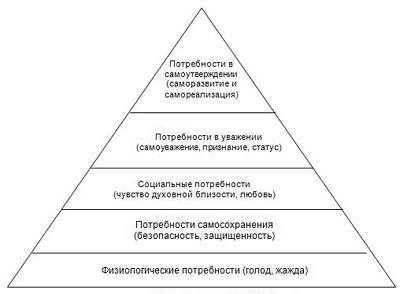 Депривация -  психическое состояние, возникающее в результате таких жизненных ситуаций, где ребенку не предоставляется возможности для удовлетворения основных (жизненных) психических потребностей в достаточной мере и в течение достаточно длительного времени.Основные жизненные психические потребности ребенка - потребность в любви, принятии, самоуважении, телесной близости, общении, поддержке и т.д.Нарушения развития у ребенка, воспитывающегося в депривационных условиях, происходит на четырех уровнях:- уровне телесных ощущений (сенсорный уровень); - уровне понимания мира, в котором он живет (интеллектуальный или когнитивный уровень);-уровне установления близких эмоциональных отношений к кому-либо (эмоциональный уровень);- уровень, который позволяет соблюдать нормы и правила общества (социальный уровень).По данным последних исследований, нарушения на уровне телесных ощущений начинаются у ребенка еще в утробе матери, когда она отрицательно относится к своей беременности, не изменяет своих привычек, особенно тех, которые связаны со злоупотреблением алкоголем или другими психоактивными веществами. Отказ от младенца и помещение его в дом ребенка или психологическое неприятие его после родов катастрофически снижают количество телесных, слуховых, зрительных контактов с матерью или замещающим ее лицом. Это вызывает у ребенка постоянное состояние психологического дискомфорта, способствует нарушению ритма сна и бодрствования, вызывает чрезмерно беспокойное, плохо управляемое поведение. Впоследствии, пытаясь успокоить себя, тонизировать свое состояние, он начинает раскачиваться всем телом, сопровождая раскачивание монотонным завыванием. Пытаясь снизить уровень своего психологического дискомфорта, нередко прибегает к онанизму. Он плохо чувствует границы своего тела, поэтому либо льнет ко всем, либо пытается отказаться от контактов. Не ощущая собственные границы, ребенок не чувствует и границ другого человека, чужого пространства, чужой собственности. Такие дети страдают различного рода аллергиями, особенно связанными с высыпанием на коже. У них наблюдаются трудности формирования зрительно-моторной координации (они, например, мало или в другом направлении ползают, потом "пишут как курица лапой"), недостаточная концентрация внимания и неусидчивость. Формируется первичное ощущение собственной неуспешности и склонность к переживанию, постоянного психологического дискомфорта, внешней опасности, нестабильности, страха и обиды. Проблемы развития на телесном уровне негативно влияют и на его понимание мира, в котором он живет, а значит и на интеллектуальное развитие. Ребенок начинает хорошо развиваться, когда мир представляется ему безопасным, когда, уползая или убегая от матери, он может обернуться и увидеть ее улыбающееся лицо. Поэтому ребенок, воспитывающийся в сиротском учреждении или в семье, где родителям не до него, меньше ползает, а значит, и менее активно, по сравнению с детьми из благополучных семей, осваивает окружающий мир, меньше совершает проб и ошибок, меньше получает развивающих стимулов от среды.      В результате его интеллектуальное развитие задерживается. Он поздно начинает говорить, часто неправильно строит фразы и произносит звуки.Социальный уровень. Самое главное, он склонен к выстраиванию «катастрофических моделей мира», где его ожидают сплошные неприятности, а он не в состоянии ничего предпринять, чтобы избежать или справиться с ними. Мир непонятен, неупорядочен, поэтому невозможно предвосхитить и регулировать происходящее извне. Кто-то другой, только не он управляет его судьбой. В результате у ребенка формируется образ себя как беспомощного маленького неудачника, инициатива которого может иметь негативный результат для всех. В качестве базовых у него появляются такие убеждения, как «у меня все равно ничего не получится» и «меня нельзя любить». Поэтому он и не пытается справиться там, где смог бы.Социальный уровень (уровень соблюдения норм общества).Социальный уровень является вершиной всей пирамиды развития ребенка. Ребенок из семьи, особенно благополучной, признает свою принадлежность своей семье, роду. Он четко знает кто он, чей сын (дочь). Он знает на кого похож и чье поведение повторяет. Ребенок из благополучной семьи на вопрос: «Ты кто?» - отвечает: «Мальчик (девочка), сын (дочь) такого-то». Ребенок из детского дома на вопрос: «Ты кто?» - отвечает: «Никто», «детдомовец». Он не имеет положительной модели выстраивания отношений в семье, коллективе, хотя вся его жизнь проходит в группе. Нередко воспитанник детского дома выполняет роли, которые не позволяют ему успешно социализироваться: «прилипала», «агрессор», «негативный лидер» и т. д. В группе детского дома дети живут по своим нормам и правилам. Например, прав тот, кто сильнее, обеспечить собственную безопасность нельзя (нормы и правила близкие к дедовщине). Найди сильного, выполняй все, что он прикажет, и тогда сможешь выжить. Все, кто не в группе - чужаки (враги), ни к кому не привязывайся, все равно бросят и т.д. После выпуска из сиротского учреждения детям крайне сложно жить самостоятельно, иметь семью, воспитывать собственных детей, удерживаться на работе.Подобный образ себя постоянно находит подтверждение в той информации извне, которую ребенок отбирает из всего потока. Он чрезмерно внимателен к отрицательной информации о себе и зачастую не верит в положительную, игнорирует ее.   «Катастрофическая модель мира» приводит к следующим искаженным представлениям о себе и о мире:  -  о собственной непривлекательности;  - о собственной "опасности";  - нарушения веры в других;  - люди, которые любят меня, издеваются надо мной;  - другие люди опасны;   - нарушения доверия к миру;  - публичные места, такие как школы, больницы, социальные службы, опасны, там меня могут обидеть или отвергнуть  - преступность - нормальное явление.Депривированный ребенок воспринимает окружающий мир как враждебный, а других людей, - как способных причинить ему боль.Психическая депривация приводит к развитию у ребенка ощущения собственной беспомощности, безнадежности и потере чувства собственного достоинства и значимости.Эмоциональный уровень. На эмоциональном уровне ребенок испытывает различные расстройства привязанности. Пережив раннее отделение от матери, независимо от того, помнит он об этом или нет, ребенок труднее вступает с другим в близкие эмоциональные отношения. Он боится доверять, боится боли утраты, пытается защитить себя от нее, закрываясь от мира. Нередко он просто плохо понимает значение мимики окружающих и интерпретирует ее как враждебную. Особенно необходимо обратить внимание, что строгий взгляд, которым обычно пользуются родители для влияния на поведение ребенка, не оказывает на приемного ребенка нужного воздействия, провоцирует на агрессию. Поэтому в его поведении наблюдаются различные агрессивные проявления. К ним относится и стремление ни в чем никогда не признаваться, даже в очевидном.Ребенок склонен винить себя в превратностях своей судьбы, считать, что именно его «плохие» качества привели к тому, что родители не смогли его воспитывать, или к тому, что с ними что-то случилось.  В результате он может обижать других или действовать вызывающе, тем самым провоцируя наказания или ответную агрессию!!! Особенно часто это начинает проявляться, когда ребенок пытается сформировать привязанность к принимающей семье. Он начинает испытывать чувство вины за предательство «своих», МОЖЕТ провоцировать приемных родителей на наказание, поддерживая этим фантазию о собственных идеальных родителях. Желая вернуть себе потерянную любовь, ребенок пытается взять себе что-то ценное для другого. По нашим наблюдениям, если ребенок строит удовлетворяющие его отношения в принимающей семье, то он может пройти через ситуацию воровства в семье, если отношения отличаются холодностью, он активно начинает воровать у других взрослых, например, у учительницы. При этом ребенок способен сформировать вторичную привязанность к членам замещающей семьи. Приложение 4Примерные вопросы специалиста на первичном приеме: Почему именно сейчас принято решение взять на воспитание ребенка?Когда и кем было принято решение о приеме ребенка в семью? Есть ли опыт воспитания детей и как его оценивают кандидаты? Есть ли возможность иметь кровных детей? С кем из родственников совместно проживают потенциальные принимающие родители? Достаточно ли ресурсов для приема ребенка в семью? Как члены семьи относятся к решению принять ребенка? Как к устройству ребенка относится супруг и знает ли он о цели визита в организацию? Есть ли кровные дети, дети от прежних браков (возраст, отношения с ними)? Предполагаемый возраст устраиваемого в семью ребенка? Проходили ли уже подготовку? №ЗадачаОжидаемые результатыОжидаемые результаты№ЗадачаКачественные Количественные1Предоставить информацию об особых потребностях и нуждах детей-сирот и детей, оставшихся без попечения родителейПолучение  кандидатами в замещающие родители информации о психологических особенностях и депривации детей-сирот, оставшихся без попечения родителей Принятие  решения об отказе или переносе дальнейшего обучения 20% обратившихся кандидатов  в замещающие родители2Исследовать эмоциональную готовность кандидатовОсознание собственных скрытых и глубинных мотивов кандидатами в замещающие родители Осознанное  продолжение обучения в школе семейного воспитания 80 % кандидатов,  что позволит снизить риски возврата ребенка в учреждение